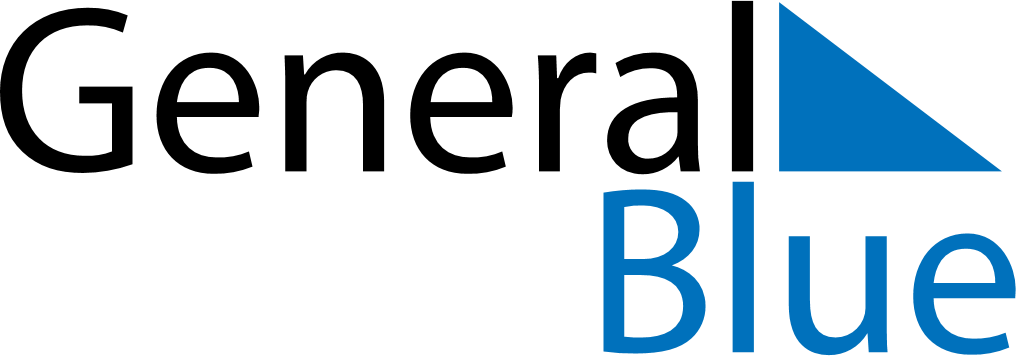 August 2022August 2022August 2022August 2022August 2022August 2022JapanJapanJapanJapanJapanJapanMondayTuesdayWednesdayThursdayFridaySaturdaySunday1234567891011121314Mountain Day1516171819202122232425262728293031NOTES